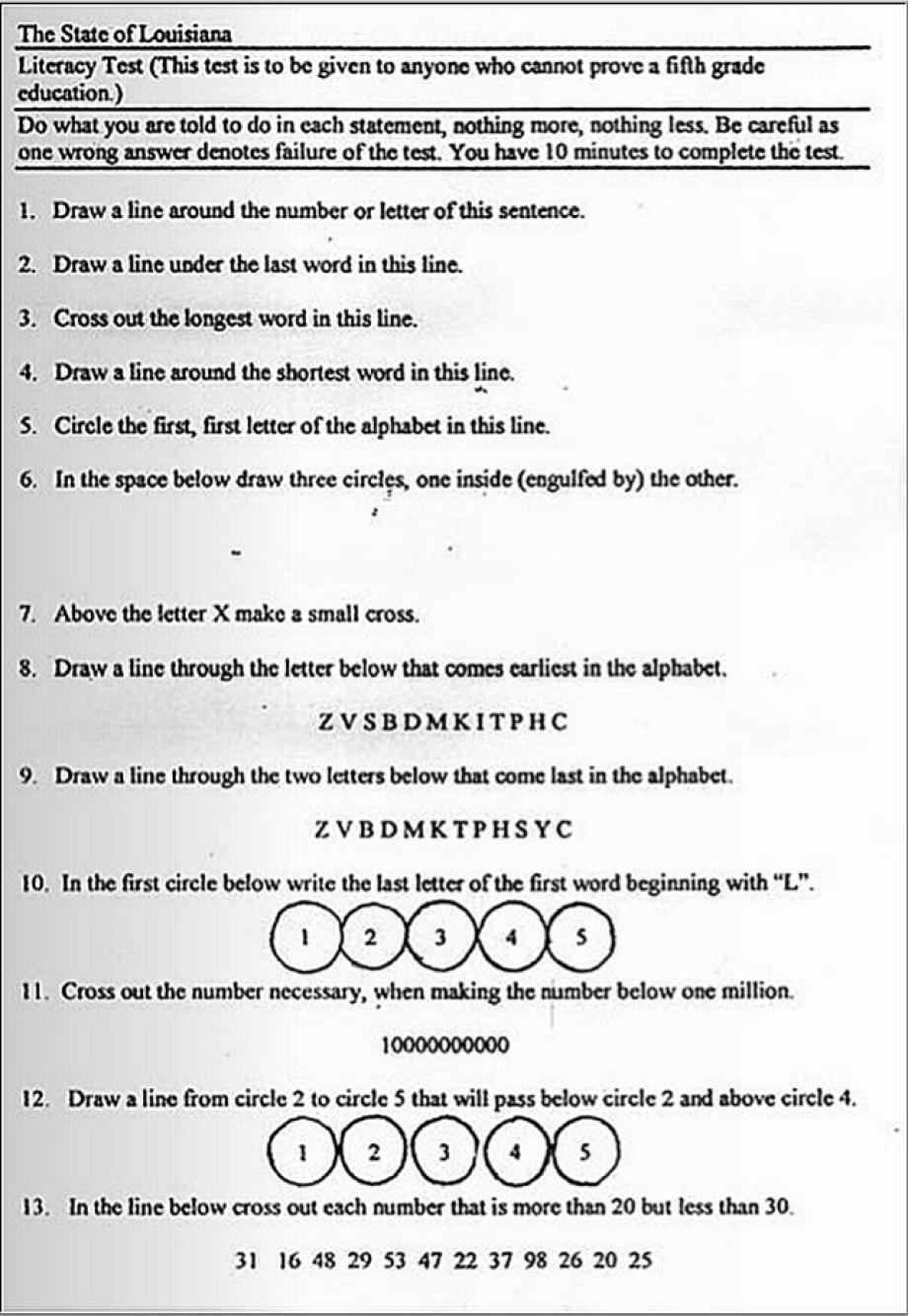 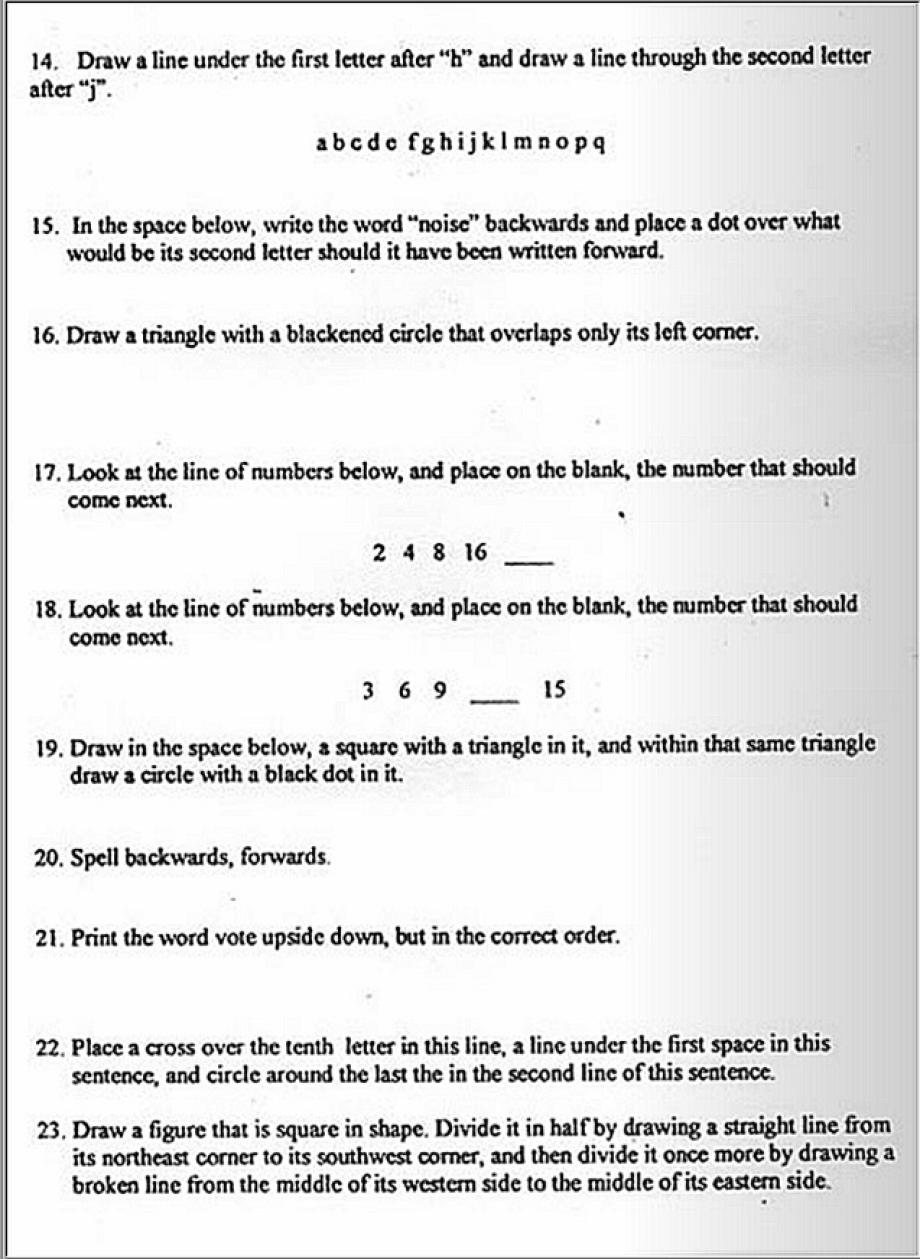 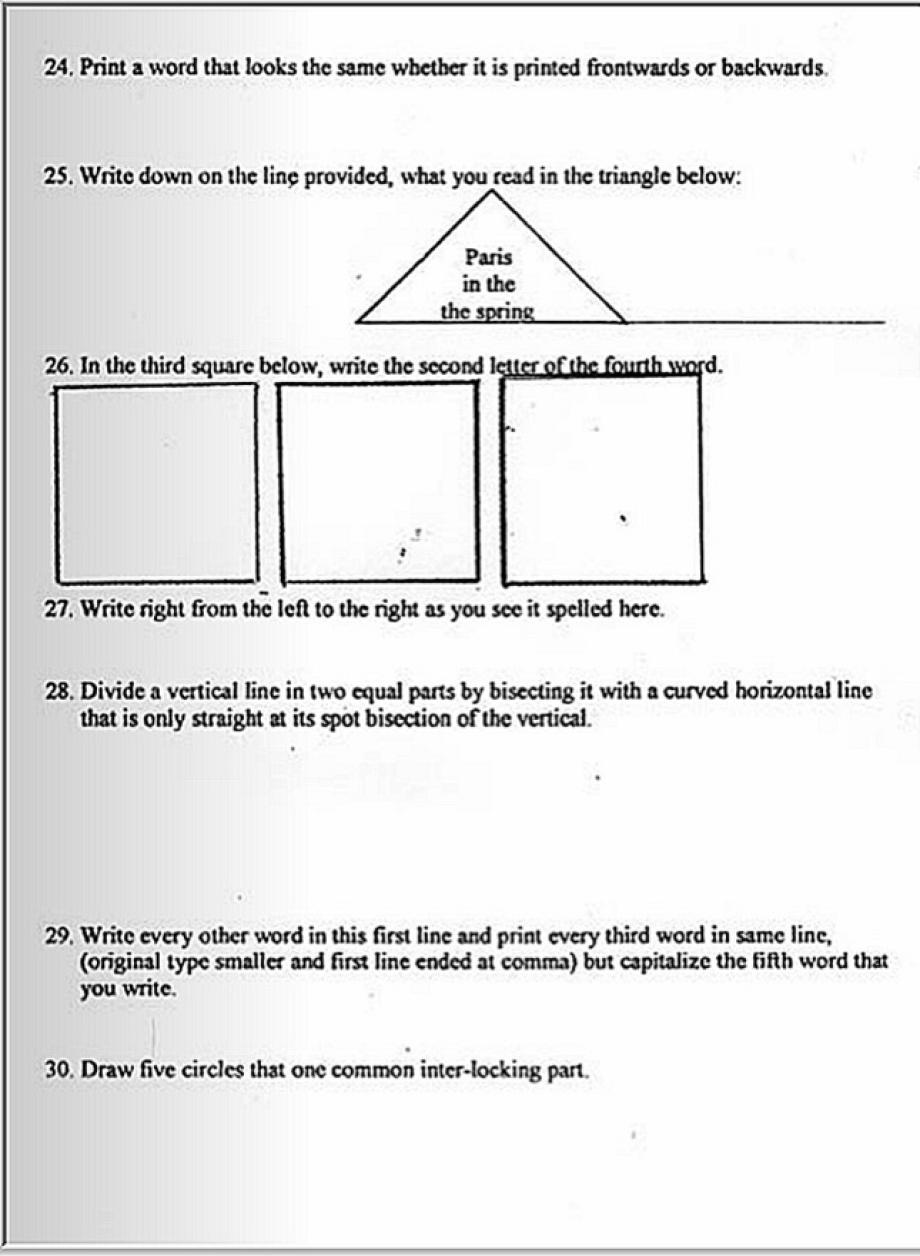 Louisiana Voter Literacy Test, circa 1964. Via the Civil Rights Movement Veterans website